Writing About Literature (IEW)                                                            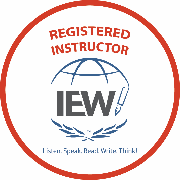 2019-2020Suggested Grade Level:  High School					  Instructor:  Angela FullerLength of course:  1st semester					   mrsafuller17@gmail.comCost: $125 									   317-507-2242 (text welcome)Prerequisite: Grammar knowledge with command of the basic five paragraph essay Coursework:  Weekly reading and writing assignments with approximately 2-3 hours of homework per week                                        Required Materials:	Windows to the World by Lesha Myers(www.excellenceinwriting.com--$29) REQUIRED the first week of class    	Jane Eyre by Charlotte Bronte	3-ring binder with dividers 	Access to a word processor and printer 	Internet access for submission of work		 Class DescriptionIn a world over-saturated with information, having discernment when reading is essential. The stories we read have the power to influence our lives for better or worse. Christian students need to be able to recognize the various worldviews of authors and exercise their God-given good judgement. That is the goal of this class.Students will discover how to read, infer, analyze, and write about literature from a Christian perspective. Some of the course topics include analytical techniques, literary elements, literary devices, writing genres, allusions, plot, suspense, characterization, symbolism, and emphasis. Students will learn how to annotate a book and discover theme and worldview in literature. They will also be working on a Biblical Allusions Project where they will look for suggestions of biblical themes or stories in other genera. Students will have the opportunity to explore the world around them through the literature they will read. We will use a variety of high school literature including works by H.W. Longfellow, O. Henry, Beatrix Potter, Rudyard Kipling, Mark Twain, Leo Tolstoy, Richard Connell and more. We will use the Socratic Method to discuss the stories in more detail. Vocabulary work will be included.Expectations for studentsStudents must hand in their work on time. Assignments will be communicated on the syllabus, in class, and through a weekly email. If someone is unsure of an assignment, it is their responsibility to contact me for clarification. I will respond to emails or texts within 24 hours.All strong writers have an editor.  I expect writing assignments to be reviewed by an editor prior to submission, particularly to correct grammar and spelling errors.Late work will be accepted. Work one week late will have a 10% grade deduction. Work two weeks late will have a 20% grade deduction. After this point, work will be worth half credit. Please communicate with me any extenuating circumstances which may prevent you from turning in your work on time. I am happy to work with you if you have communicated with me.Checklists will be provided for each assignment which clearly state the expectations for the assignment. Students will succeed in class if they insure their assignments follow the checklist expectations. I am always available to look over drafts before you submit your work for a grade.Instructor informationI hold a bachelor’s degree in psychology from Minnesota State University – Mankato. I have been teaching either at home or in a co-op setting since 2005. Through my co-op experience, I have discovered I love teaching high school students. They offer rich insight and perspective from which I learn. My husband and I have two children. Our son is in his second year at IUPUI, and our daughter is a high school student at Wisdom Builders. Angela FullerIEW Registered Instructor317-507-2242mrsafuller17@gmail.com